РешениеСобрания депутатов муниципального образования «Зеленогорское сельское поселение»О порядке подачи обращения о даче согласия на замещение на условиях трудового договора должности в организации и (или) выполнение в данной организации работ на условиях гражданско-правового договора гражданином, замещавшим (замещающим) должность главы администрации муниципального образования «Зеленогорское сельское поселение»В соответствии с Федеральным законом от 6 октября .                    № 131-ФЗ «Об общих принципах организации местного самоуправления в Российской Федерации», Федеральным законом от 25 декабря . № 273-ФЗ «О противодействии коррупции» Собрание депутатов муниципального образования «Зеленогорское сельское поселение» р е ш и л о:1. Гражданин, замещавший (замещающий) должность главы администрации муниципального образования «Зеленогорское сельское поселение», обязан в течение двух лет после увольнения с муниципальной службы (при планировании увольнения с муниципальной службы) до заключения трудового договора или гражданско-правого договора уведомлять Комиссию Собрания депутатов по контролю за достоверностью сведений о доходах, расходах, об имуществе и обязательствах имущественного характера, представляемых лицами, замещающими муниципальные должности, и урегулированию конфликта интересов, образованной решением Собрания депутатов муниципального образования «Зеленогорское сельское поселение», о намерении замещать на условиях трудового договора должности в организации и (или) выполнять в данной организации работы (оказывать данной организации услуги) в течение месяца стоимостью более ста тысяч рублей на условиях гражданско-правового договора (гражданско-правовых договоров), если отдельные функции муниципального управления данной организацией входили в его должностные (служебные) обязанности.2. Настоящее решение вступает в силу после его обнародования.Глава муниципального образования «Зеленогорское сельское поселение», председатель Собрания депутатов                                              Н.В.Гранатова«Зеленогорск ял кундем» муниципальный образованийындепутатше–влакын Погынжо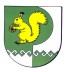 Собрание депутатов    муниципального образования  «Зеленогорское сельское поселение» № 7424 июня  2016 года